Job title: Arboriculture Officer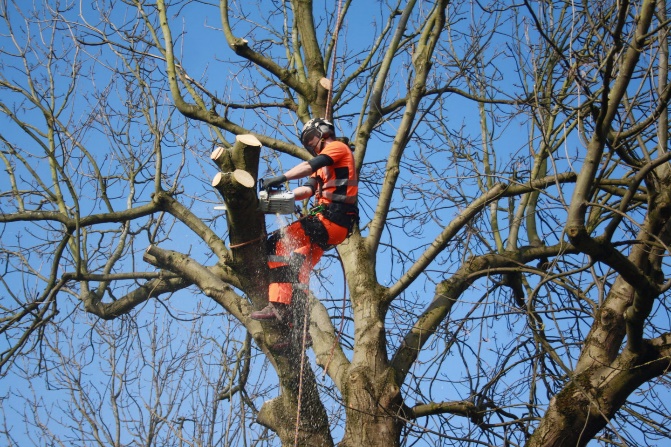 Job title: Tree OfficerArboricultural officers maintain and manage trees for local councils or arboricultural contractors.Entry requirements: You can get into this job through:University - It may help if you have a foundation degree, higher national diploma or degree in a relevant subject, like:forestryarboriculturecountryside managementforest managementwoodland ecology and conservationEntry requirementsYou'll usually need:1 or 2 A levels for a foundation degree or higher national diploma2 to 3 A levels for a degreeCollege - You could do a college course, which would teach you some of the skills and knowledge you need in this job. Relevant subjects include:Level 2 Diploma in Work-based Trees and TimberLevel 3 Diploma in Work-based Trees and TimberEntry requirementsYou'll usually need:2 or more GCSEs at grades 9 to 3 (A* to D) for a level 2 course4 or 5 GCSEs at grades 9 to 4 (A* to C) for a level 3 courseSkills required: You'll need:knowledge of geographythe ability to use your initiativeto be thorough and pay attention to detailthe ability to work well with othersambition and a desire to succeedadministration skillsknowledge of teaching and the ability to design coursesknowledge of mathsto be able to use a computer and the main software packages competentlyWhat you'll do: Your day-to-day tasks may include:advising on planning applications, to take account of tree protection lawsmanaging trees in parks, open areas and at the side of roads, organising tree surveys, recording tree locationsplanning tree planting schemessupervising tree care and tree planting contracts with site visitsgiving demonstrations and talks on arboriculture and woodlands to schools and other community groupstraining junior colleagues and volunteersWhat you’ll earn: Starter: £22,000Experienced: £35,000
These figures are a guide.Working hours, patterns and environment:You could work in woods, forests or gardens or in an office.Your working environment may be at height and outdoors in all weathers.41 to 43 hours a week – evenings and weekends occasionallyCareer path and progression:You could become self-employed.With qualifications you could teach as a lecturer at a college or university.